EXAMEN DE FÍSICA B, III EVALUACIÓN II TÉRMINO 2014-2015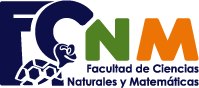 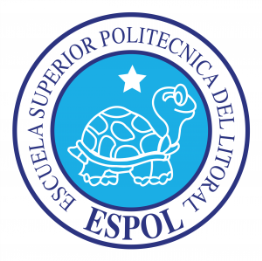 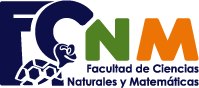 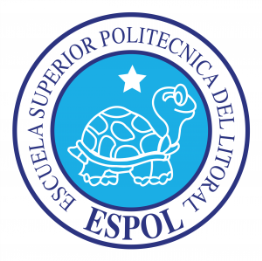 MIERCOLES  4 DE MARZO 2015.SOLUCIÓNDURANTE EL EXAMEN, TODOS LOS CELULARES Y CUALQUIER OTRO MEDIO DE COMUNCICACIÓN ELECTRONICA DEBEN ESTAR APAGADOS Y GUARDADOS EN SUS MOCHILAS. NINGÚN  ESTUDIANTE DEBE TENER EN SU PODER LO ANTERIORMENTE MENCIONADO.Las primeras diez preguntas son de opción múltiple y tienen un valor de 3  puntos c/uDos alambres están hechos de los metales A y B. sus longitudes y diámetros están relacionados por LA = 2LB y DA = 2DB. Cuando los alambres se sujetan a la misma fuerza de tensión, la relación de los alargamientos ΔLA/ΔLB = ½. La relación de los módulos Young YA/YB es:12½1Dos materiales, A y B, con módulos de volumen BA y BB están sujetos a la misma presión. Si BA > BB.El cambio  de la densidad es mayor para el material A que para el material BEl cambio  de la densidad es mayor para el material B que para el material ALa densidad del material A aumenta más que la del material BTanto a) como c) son correctas Un trozo de madera flota en el agua, con la mitad sumergida, bajo el nivel del líquido. Si el mismo trozo de madera se pusiera a flotar en aceite (gravedad especifica = 0.8).Que parte de la madera estará sumergida bajo la superficie del aceite.Más de la mitadLa mitadMenos de la mitadLa respuesta depende de la forma que tenga el objeto de maderaSi la temperatura superficial del sol bajara en un factor de 2 , la energía que llega a la Tierra, por segundo, se reducirá a su vez en un factor de: 24816Los alambres A y B tienen longitudes idénticas y sección circular. El radio de A, RA es el doble que el radio de B, es decir, RA = 2RB. para una diferencia determinada de temperatura entre los dos extremos, ambos alambres conducen calor con la misma rapidez. La relación entre sus conductividades térmicas es:KA = 2kBKA = 4KBKA = KB/4KA = KB/2Dos recipientes de igual volumen contienen distintos gases ideales a igual presión y temperatura. Se concluye que Ambos recipientes contienen la misma cantidad de moléculas de gasLa masa total de gas en los dos recipientes es igualNo varía la velocidad promedio de las moléculas de gas en los recipientesEs idéntica la densidad de los dos gases Si, manteniendo constante la temperatura, la presión de un gas, ideal  diatómico se eleva al doble, la energía cinética promedio de las moléculas Se eleva al dobleAumenta a más del dobleSe incrementa pero a menos del doble Permanece sin cambioUn tubo, abierto en un extremo y cerrado en el otro, resuena a 100 Hz en su frecuencia fundamental. La velocidad del sonido en el aire es 345 m/s, la longitud del tubo es: 3.45 m0.86m1.86 m1.06 mLas dos bocinas de un sistema estereofónico separadas una distancia d se conectan erróneamente al amplificador de modo que emiten exactamente a 180O fuera de fase. El sistema  se usa para tocar un disco  monoaural que genera un sonido cuya longitud de onda en el aire es λ. La otra persona no oirá ningún sonido si se coloca Exactamente en medio de las dos bocinas A la misma distancias de las dos bocinasDe tal modo que las distancia a una bocina sea (n + ½) λ mayor que la distancia a otra bocinaPuede ser como se dice en a) o en b)Puede ser como se dice en a) solo si d < λEn una expansión isotérmica y reversible de un gas ideal la variación de entropía:Es nulaEs positivaEs negativaEs independiente de la masaPROBLEMAS DE DESARROLLO1. El borde superior de una compuerta en una presa está al nivel de la superficie del agua. La compuerta mide 2 m de altura y 4 m de ancho y pivotea sobre una línea horizontal que pasa por su centro como se muestra en la figura. Calcular:Calcular la fuerza de presión hidrostática sobre la compuerta. Vale 5p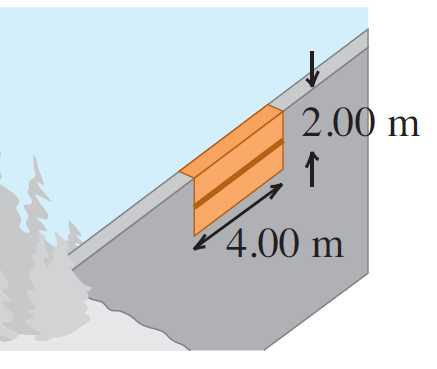 Calcular el punto de aplicación de la fuerza de presión  hidrostática medido desde el borde superior de la compuerta. Vale 5 pc) Calcular la magnitud del torque  causado por la fuerza que ejerce el agua sobre la compuerta  con respecto al pivote. Vale 2p2. Un tubo horizontal como se indica en la figura tiene una área transversal de 40 cm2 en la parte más ancha y de 10 cm2 en la parte  angosta. Fluye agua en el tubo, cuya descarga es de  . Calcular:Las rapideces del fluido en las secciones anchas y angostas.  Vale 4p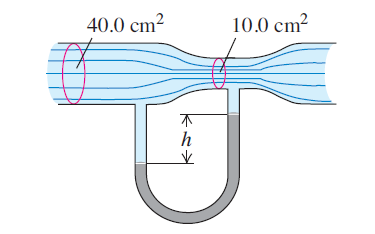 La diferencia de presiones entre estas secciones. Vale 4pCalcular la altura h en el manómetro de mercurio. Vale 5 p3. Dos ondas armónicas de amplitud A=1.3 m, frecuencia 100 Hz y longitud de onda 1.0 m se propaga en la dirección del eje x en sentidos opuestos. La constante de fase para ambas es .a) Escribir las funciones de onda de cada una. Vale 4pDeterminar la función de onda resultante de la superposición de ambas ondas. Vale  4p        c) Calcular la distancia entre dos nodos consecutivos. Vale 2p4. Una pieza de cobre de 2.6 kg que está a una temperatura de 650 K se arroja a un lago, cuya temperatura es 290 K. Determinar:Nota: suponer que la masa del agua del lago es tal que prácticamente su temperatura no varía.a)  La variación de entropía de la pieza de cobre. Vale 4pb) La variación de entropía del lago. Vale 4pc) La variación de entropía del universo.  Vale 4p5. Si 0.20 mol de un gas ideal diatómico, que ocupa un volumen de 4.5  a una temperatura de 300 K, experimenta el ciclo de la figura que consta de los siguientes procesos:  Proceso 1-2. Calentamiento del gas a volumen constante hasta alcanzar una temperatura  de  600 K.Proceso  2-3. Expansion adiabática hasta que la temperatura desciende a 450 K.Proceso 3-1. Enfriamiento isobárico,  hasta llegar a las condiciones iniciales.Se pide:En un grafico P versus V, con su respectivos valores,  dibujar el ciclo termodinámico. Vale 2pCompletar la tabla con los valores de  presión (Pa), volumen (m3) y temperatura (K). Vale 8pCalcular el trabajo neto en . Vale 5pCalcular el calor total suministrado en . Vale 5pCalcular la eficiencia térmica. Vale 3pEstadoP ( Pa)V(m3)T(K)1110853.33002221706.7600 3110853.3450